Coronavirus And Your Mental Health.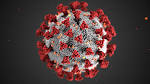 During this uncertain period it is easy to begin to feel worried or anxious about what you are hearing around you about Coronavirus. You can look after your mental well-being during this time by:Continuing to do the preventative things that you can control such as washing your hands regularly, but not obsessively, throughout the day.Keeping busy and distracted.Not listening to gossip, rumours or fake news.Avoid watching / listening to too many updates. Only listen to official updates that will tell you the facts.Don’t spend too much time reading what is on social media.Continuing to exercise and eat well.If you feel you are becoming anxious, talk to an adult.Be prepared for self isolation. Have a ‘to do’ list of things to keep you busy. Stay connected to others. Make sure you have the correct contact details for friends and family.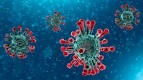 